Colegio Santa María de Maipú                                                             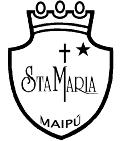 Departamento de Lenguaje. GUIA AUTOAPRENDIZAJE N5 II dos MEDIOS                                                                                                                                                                                                                                                                                                                           Nombre: ____________________________________ IIdo: _________________________Objetivo: Leer y comprender cuentos latinoamericanos modernos y contemporáneos, considerando sus características y elementos principales de la narración.INSTRUCCIONES Elige uno de los cuentos de la antología de cuentos latinoamericanos publicada en este enlace https://www.colegiosantamariademaipu.cl/wp-content/uploads/2020/03/SELECCIO%cc%81N-DE-CUENTOS-II%c2%b0-MEDIO.pdf  y completa la siguiente ficha. Recuerda cuidar tu ortografía y justificación de las respuestas, para ello apóyate en nombres, diálogos y/o fragmentos del relato. LINK https://youtu.be/G9mE_p3Abpo“El desarrollo de las guías de autoaprendizaje puedes imprimirlas y archivarlas en una carpeta por asignatura o puedes solo guardarlas digitalmente y responderlas en tu cuaderno (escribiendo sólo las respuestas, debidamente especificadas, N° de guía, fecha y número de respuesta)”Para consultas puede escribir al siguiente correo: lenguaje.iiem.smm@gmail.comFicha Literaria       Ficha Bibliográfica:Título del cuento: ________________________________________Autor: ______________________________________Ficha de Contenido:Narrador: ¿Quién narra esta historia? ¿Podrías describirlo? _________________________________________________________________________________________________________________________________________________________________________________________________________________________________________________________________________________________________________________________________________________________________________________________________________________________________________________________________________________________________________________________Personajes: ¿Quién protagoniza el cuento que leíste? ¿Puedes nombrar alguna acción importante que realiza? _________________________________________________________________________________________________________________________________________________________________________________________________________________________________________________________________________________________________________________________________________________________________________________________________________________________________________________________________________________________________________________________Personajes secundarios: ¿Quiénes acompañan al protagonista durante la historia? Nombra al menos dos que apoyen tu respuesta. _________________________________________________________________________________________________________________________________________________________________________________________________________________________________________________________________________________________________________________________________________________________________________________________________________________________________________________________________________________________________________________________Ambientes: ¿En qué espacio sucede la historia?  Descríbelo brevemente. _________________________________________________________________________________________________________________________________________________________________________________________________________________________________________________________________________________________________________________________________________________________________________________________________________________________________________________________________________________________________________________________Reseña o comentario: ¿Qué te pareció el cuento que leíste? ¿Qué te gustó? ¿Qué le cambiarías? _________________________________________________________________________________________________________________________________________________________________________________________________________________________________________________________________________________________________________________________________________________________________________________________________________________________________________________________________________________________________________________________